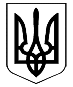 ВЕЛИКОДИМЕРСЬКА СЕЛИЩНА РАДАБРОВАРСЬКОГО РАЙОНУ КИЇВСЬКОЇ ОБЛАСТІР І Ш Е Н Н ЯПро початок розробки Стратегічного плану розвитку Великодимерської територіальної громади (об’єднаної) та утворення робочої групи з його підготовки     Відповідно до статті 25 Закону України «Про місцеве самоврядування в Україні», частини 1 статті 10, частини 1 статті 11 та частини 6 статті 23  Закону України «Про засади державної регіональної політики»,  постанов Кабінету Міністрів України  від 06.08.2014  № 385 “Про затвердження Державної стратегії регіонального розвитку на період до 2020 року”  від 11.11.2015 № 932 «Про затвердження Порядку розроблення регіональних стратегій розвитку і планів заходів з їх реалізації, а також проведення моніторингу та оцінки результативності зазначених регіональних стратегій і планів заходів», з метою належної організації діяльності з розробки Стратегічного   плану  сталого   розвитку  Великодимерської  селищної ради до 2021 року, селищна радаВИРІШИЛА:1. Розпочати розробку   Стратегічного плану розвитку Великодимерської ОТГ на період  2018-2021рр.2. Затвердити склад робочої групи з розробки Стратегічного плану розвитку Великодимерської територіальної громади  (об’єднаної)  на 2018-2021 роки (додаток №2).3. Контроль за виконанням цього рішення покласти на першого заступника селищного голови Кушніренка Ю.І.Селищний голова     	     				                   А.Б. Бочкарьовсмт Велика Димерка13 березня 2018 року   № 103     VІ – VІIДодаток № 1 до рішення № 103                                                                     Великодимерської селищної ради                                                               від 13.03.2018 рокуVI – VІІ                                                                              СКЛАДробочої групиз розробки стратегічного плану Великодимерської селищної ради (об'єднаної територіальної громади)Секретар ради                                                                    А.М.Сидоренко№ПІБ місце роботи, посадафункція у групі1Бочкарьов Анатолій БорисовичСелищний головаГолова робочої групи2Кушніренко Юрій ІвановичЗаступник селищного головиЗаступник голови робочої групи3Губський Микола ІвановичЗаступник селищного головиЧлен робочої групи4Сидоренко Антоніна МиколаївнаСекретар радиЧлен робочої групи5Москаленко Юлія МиколаївнаКеруюча справами виконкомуЧлен робочої групи6Косенко Оксана ВасилівнаГол. бухгалтер виконавчого комітетуЧлен робочої групи7Радченко Ніна МиколаївнаСпеціаліст з пиатнь РАГСЧлен робочої групи8Рубанка Олександр МиколайовичЗемлевпорядникЧлен робочої групи9Тккаченко Надія ІванівнаСпеціаліст з питань субсидійЧлен робочої групи10Литвин Микола Григоровичв.о. старости      с. БобрикЧлен робочої групи11Карчевський Олександр Павловичв.о. старости      с. РудняЧлен робочої групи12Зубко Тетяна Павлівнав.о. старости      с. ЖердоваЧлен робочої групи13Йовенко Володимир михайловичв.о. старости      с. ШевченковеЧлен робочої групи14Царик Надія Михайлівнав.о. Керівника Великодимерського НВОЧлен робочої групи15Сігачова Лариса АнатоліївнаВ.о.Керівника Шевченківського НВОЧлен робочої групи16Олексієнко Марія Миколаївнав.о.Керівника Тарасівського НВОЧлен робочої групи17Компанець Ольга Петрівнав.о.Керівника Руднянського НВОЧлен робочої групи18Гарачук Олексій Володимировичв.о.Керівника  Бобрицького  НВОЧлен робочої групи19Рубанка Галина МиколаївнаЗавідуюча біліотекою с. В. ДимеркаЧлен робочої групи20Тугай Андрій МиколайовичНачальник СПКЧлен робочої групи21Сердюченко Ігор ВолодимировичІнструктор по спортуЧлен робочої групи22Депутати Великодимерської селищної радиДепутати Великодимерської селищної радиДепутати Великодимерської селищної ради